EVOLUCION DE LOS ACTIVOS EN LA SEMANA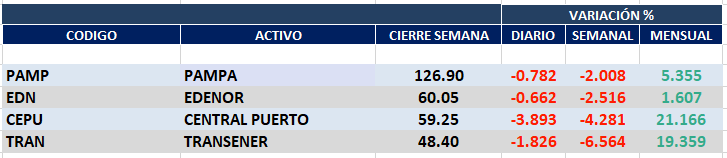 Muy negativo comportamiento semanal en el sector de utilities en el mercado local y en N.Y.TRAN cierra en $ 48,40 con baja de -6.56% en la semana.PAMP queda en $ 126,90 bajando el -2.01% respecto del cierre anterior y en N.Y. cierra en us$ 16.35 abajo el -7.37% respecto del cierre anterior.EDN finaliza la semana en $ 60.05 con baja de -2.52% respecto de la semana anterior y en N.Y. queda en us$ 6.13 bajando -7.37%.CEPU finaliza en $ 59.25 negativa un -4.28% en pesos y en N.Y. cierra en us$ 3.04 bajando el -9.25%.Se mantiene señal de compra en EDN, PAMP, CEPU y TRAN. PAMPA (Cierre al 24/09/2021 $ 126,90)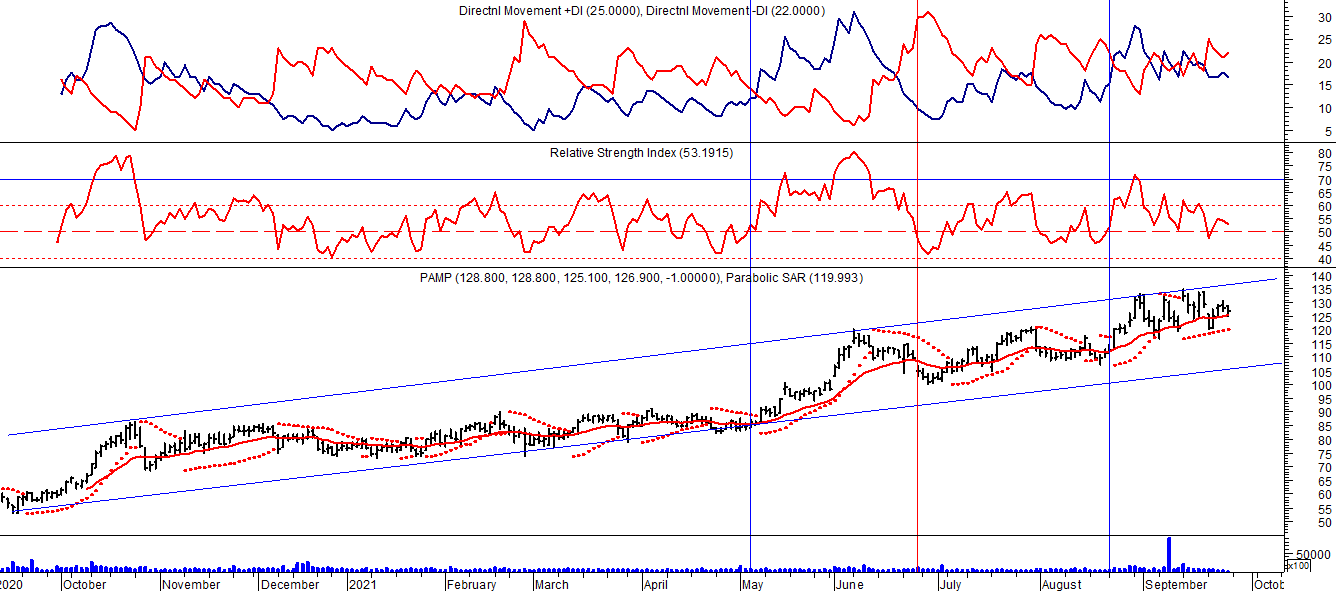 EDENOR (Cierre al 24/09/2021 $ 60,05)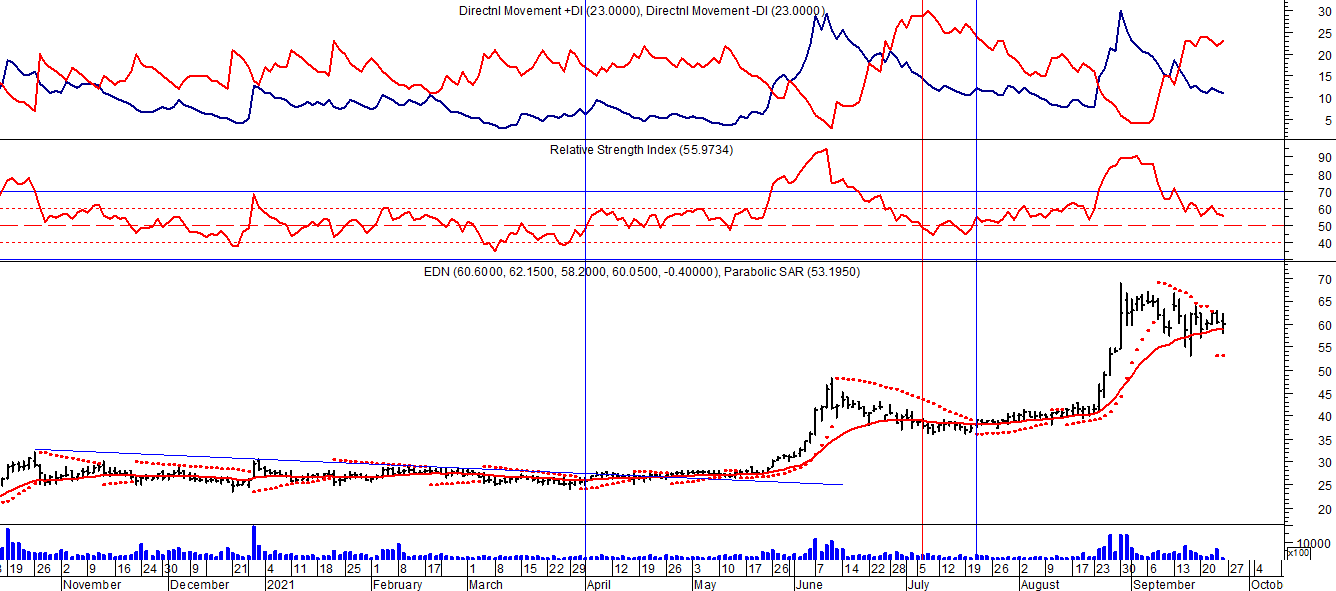 Señal de compra el 15/08/2018 en $ 44,00.Señal de venta el 20/02/2019 en $ 53,00.Señal de compra el 18/12/2019 en $ 21,00.Señal de venta el 24/01 en $ 22,50.Señal de compra el 27/04 en $ 16.00.Señal de venta el 24/08 en $ 23.50.Señal de compra el 30/09 en $ 22,00.Señal de venta el 19/11 en $ 27,00.TRAN (Cierre al 24/09/2021 $ 48,40)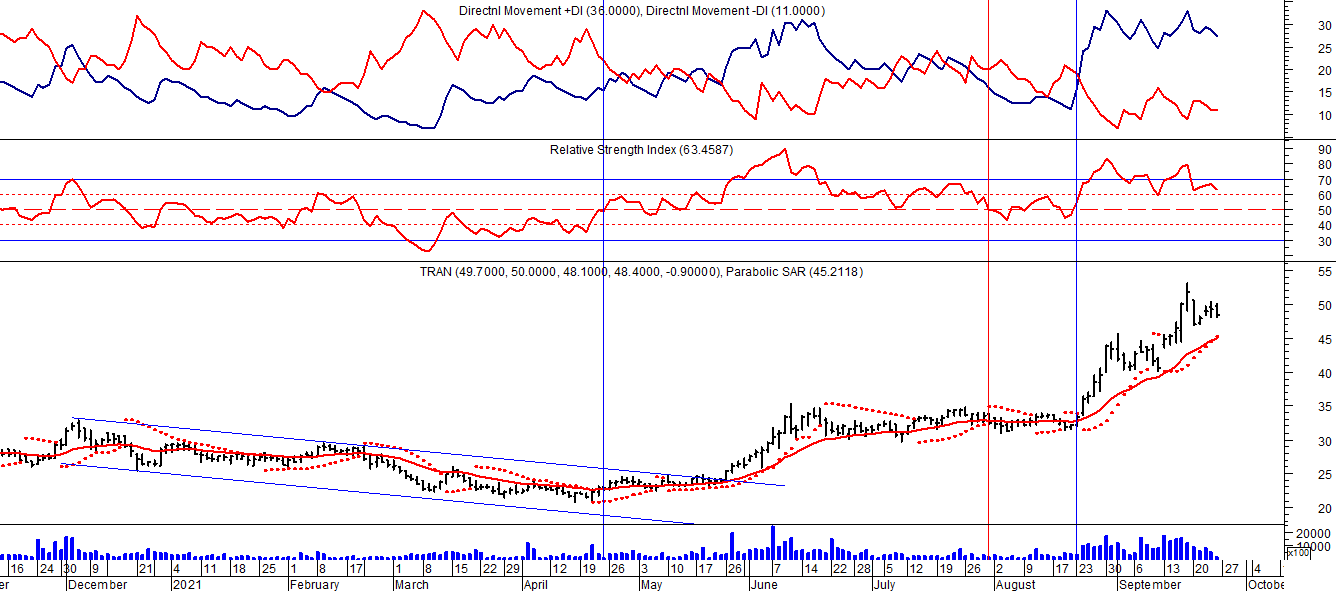 Señal de compra el 03/05 en $ 36,00.Señal de venta el 12/08 en $ 24,00.Señal de venta el 7/02 en $ 28,00.Señal de compra el 27/04 en $ 20,00.Señal de venta el 12/06 en $ 26,00Señal de compra el 06/07 en $ 25,00.Señal de venta el 25/08 en $ 25,50.CEPU (Cierre al 24/09/2021 $ 59,25)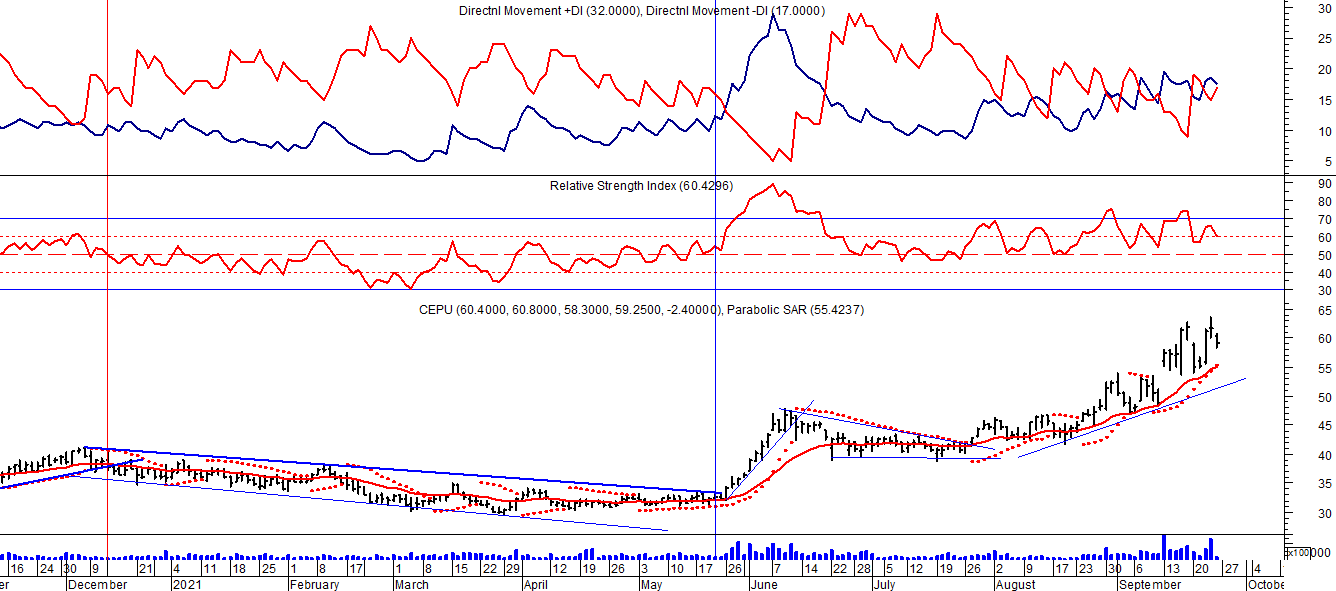 Señal de compra el 14/04 en $ 23,00.Señal de venta el 12/06 en $ 30,00.Señal de compra el 06/07 en $ 30,00.Señal de venta el 03/09 en $ 31.00.Señal de compra el 28/09 en $ 30,00.Señal de venta el 14/12 en $ 39,00.Señal de compra el 20/05 en $ 33,00.